Конспект урока по предмету окружающий природный мирТема: «Солнце. Его значение для жизни на Земле».Цель: формирование представлений о значении Солнца.Задачи:Коррекционно-образовательные: выяснить о зависимости жизни растений, животных, людей от солнечного тепла и света; выяснить, почему меняется температура воздуха в разное время суток.Коррекционно-развивающие: развивать мелкую и крупную моторику рук.Коррекционно-воспитательная: продолжить формирование любови к родной природе, уважение к традициям почитать Солнце.Ход урока:I. Организационный момент.Посмотри, мой милый друг, что находится вокруг? Небо светло-голубое, Солнце светит золотое,Ветер листьями играет, тучка в небе проплывает.Поле, речка и трава, горы, воздух и листва, птицы, звери и леса, гром, туманы и роса.Человек и время года – это все вокруг… (природа)II. Повторение изученного.1.Фронтальный опрос ( прием «Мозговой штурм»)1. А что же такое природа? Посмотрите в окно. Что вы там видите? (деревья, небо, облака, дождь, земля и т. д.).2. Что принадлежит неживой природе?3. Что принадлежит живой природе?4. Какие предметы неживой природы и живой природы есть у нас в классе?5. Назовите предметы, которые создал человек, используя дары природы?6. Почему надо беречь, любить и уважать природу?– Давайте выполним задание вам нужно: распределить в две группы картинки - живая природа и неживая, на одной из картинок предмет, который не относится к природе.2. Упражнение «Синоптик».– Какое сейчас время года?– Какое число и месяц?– Какой сегодня день?– Какое состояние неба?– Был ли ветер, когда вы шли в школу? А осадки?III. Мотивация учебной деятельности. Отгадывание загадок, их обсуждение.Ну-ка, кто из вас ответит: не огонь, а больно жжет,Не фонарь, а ярко светит, не пекарь, а печет? (Солнце)Шар воздушный, золотой над рекой остановился,Покачался над водой и потом за лесом скрылся. (Солнце)– Как вы думаете, без чего не может быть жизни на Земле?– Представьте себе, что Солнце исчезло с нашего небосклона, что тогда произойдет на Земле? (Проблемная ситуация)– А вот может ли такое произойти, вы узнаете в конце нашего урока.IV. Сообщение темы, задач урока.– Вы уже догадались, о чем пойдет речь сегодня на уроке?– Верно, сегодня я буду рассказывать вам о Солнце и его значении для жизни на Земле, как оно греет в течение дня и как относились наши предки к солнышку.V. Изучение нового материала. 1. Игра «Дары Солнца» (прием «Ассоциативный куст»)На доске – большое солнышко. Дети должны назвать, что солнышко дарит земле (тепло, свет, энергию, жизнь, красоту и т.д.). Все названные детьми слова записать на лучиках солнца.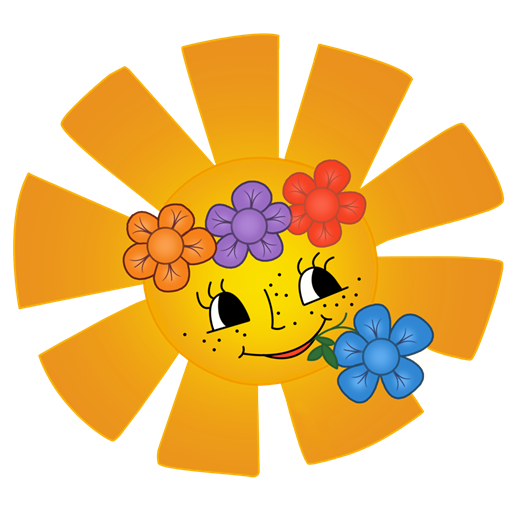 2. Прием «Мозговой штурм».– Что вы знаете о Солнце?– К какой природе относится солнце?– Нужно ли оно живой природе?– Что мы получаем от Солнца?– Какие времена года вы знаете?– Итак, Солнце – это источник жизни на нашей планете. Жизнь на Земле невозможна без энергии солнечных лучей.Физкультминутка.Руки подняли и покачали – это деревья в лесуРуки согнули, кисти встряхнули, ветер сбивает росуВ стороны руки, плавно помашем – это к нам птицы летятКак они сядут, тоже покажем, крылья сложили назад.3. Рассказ учителя с элементами беседы.1) Солнце и животные (в ходе рассказа учитель показывает предметные картинки).– М. Пришвин писал: «Все прекрасное на Земле – от Солнца…»Для жителей планеты Земля огромное значение имеют солнечный свет и тепло. Солнце согревает и освещает Землю. Благодаря этому животные видят окружающий свет.– Всем ли животным необходимо солнечное освещение?– А тем животным, которые не имеют глаз?– Всем ли животным необходимо солнечное тепло?Дело в том, что солнечные лучи помогают вырабатывать в организме животных очень полезные вещества – витамины.М. Зверев рассказывает о том, как барсучата принимают солнечные ванны: «Нора барсучат – возле небольшой полянки. Едва только прогреется земля, вытаскивает барсучиха всех своих детенышей на солнышко. Барсучата на полянке некоторое время возятся и засыпают, пригретые солнцем. Только потянет свежий ветерок, начинают недовольно попискивать. Мама-барсучиха затаскивает всех в нору. Ветер стихнет, снова у барсучихи работа: барсучат по одному за шиворот вытаскивать на полянку.Любят солнечное тепло и насекомые, и змеи, и ящерицы. От него они становятся подвижными, быстрыми».Г. Скребицкий рассказывает: «Вы идете по лесной опушке или вдоль канавы. Внимательно осматривайте каждый большой камень. Камни так нагрелись на ярком солнышке, что руке горячо. Смотрите: на камне лежит ящерица. Тело распластала, лапки широко расставила, глаза прикрыла. Она недавно очнулась от зимней спячки в земляной норке. Очнулась и выбралась погреться на солнышке. Согреется ящерка, станет быстрой и подвижной, и возьмется за охоту. Берегитесь мухи, слизняки и другая мелкая живность!»– А вам приходилось весной наблюдать что-нибудь подобное?– Можно ли ловить животных, забирать их домой?2) Солнце и растения– Солнечное тепло и свет необходимы не только животным, но и растениям. Они растут, цветут, дают плоды и семена в теплую погоду. Зимой растения спят. Жарким летним днем, когда Солнце нещадно жжет, животные могут спрятаться в тени. А растениям некуда убежать и спрятаться. Вот и покрывают они свои листочки толстым слоем воска или белыми волосками, или скручивают листики. Воск и волоски защищают листья от ожогов.Если животные могут жить без солнечного света в пещерах и под землей, то растения жить без солнечного света не могут.– Посмотрите на эти два комнатных цветка. Сравните, одному из них не хватало солнечного света. Расскажите, как оно выглядит.– Вспомните свои прогулки на улице, приходилось ли вам отодвигать большой камень с земли или поднимать доску с травы, которая долго там пролежала, вы помните, как выглядели под ними растения? Расскажите о своих наблюдениях.– Все дело в том, что Солнце помогает растению питаться. Как это происходит?– Послушайте об этом сказку: «Живут в листиках растений маленькие волшебники – хлорофилловые зернышки. Они такие маленькие, что рассмотреть их можно только под микроскопом. Цвет их ярко-зеленый. И листья растений зеленые потому, что этих хлорофилловых зернышек у них много. Рано утром, только Солнышко протянет свои лучики, просыпаются волшебники – хлорофилловые зернышки. И сразу берутся за работу.– Корешкам приказывают: «Корешки, корешки, берите воду из земли». Стебелькам дают команду: «Стебелек, стебелек, подай воду от корешка к листочкам». Листочку наказывают: «Листочек, листочек, открывай поры, подавай нам воздух. Потом зеленые волшебники берут солнечные лучики. Лучиками смешивают воду и углекислый газ, который взяли из воздуха. И вот чудо! Из воды и углекислого газа образуется сахар и кислород. Сахаром питаются и корешки, и стебелек, и листочки, и плоды, и семена. Они едят сахар и растут. Кислород, который необходим для дыхания всем, хлорофилловые зернышки отдают в воздух. С воздухом им ведь тоже рассчитаться надо.– Целый день зеленые волшебники перемешивают солнечными лучиками воду и углекислый газ, питая растения и совершенствуя воздух. Солнышко спать ложится, и хлорофилловым зернышкам наступает время отдохнуть. Мы должны поблагодарить их за то, что они воздух очищают и растения кормят.– А вы подумайте, прежде чем сорвать или испортить лист растения, сколько волшебных зернышек вы можете погубить!– Дети, вам понравилась сказка?– Зачем растениям солнечные лучи?Вывод: в природе все начинается с Солнца, которое послало на влажную землю свои золотые теплые лучи и пробудило к жизни все травинки, былинки, кустики и деревья. Под этим ласковым теплом и светом на чистом воздухе они росли и дали еду всем травоядным животным. Те, в свою очередь, дали еду для мелких хищников, которыми питаются большие по размеру хищные звери и птицы.3) Солнце и человек– Сегодня мы много говорили о том, что и растениям, и животным необходимы солнечный свет и тепло.– А необходимы ли они человеку?– Для чего?– Вспомните сказку К.Чуковского «Украденное солнце»– Что случилось на Земле без Солнца?– Возможна ли жизнь на Земле без еды?Физкультминутка «Солнышко – тучка»VI. Обобщение и систематизация знаний1.Беседа по рисункамНа доске – рисунки, на которых изображено Солнце в разное время суток.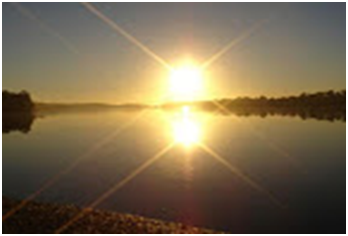 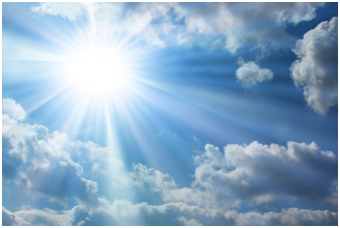 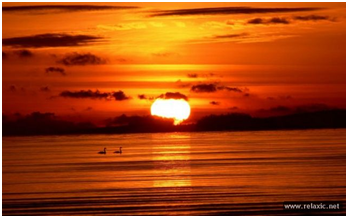 – В какое время суток Солнце греет теплее?– Почему утром и вечером оно дает мало тепла?– Видно ли Солнце, когда небо затянуто тучами?– Почему в пасмурный день холоднее?– Какое время суток изображено на каждом из рисунков? Почему вы так считаете?– Как высоко находится солнце над землей на протяжении дня?3. Игра «Крестики – нолики» (у каждого ребенка листочек в клетку)– Утром и вечером Солнце стоит низко над землей и дает мало тепла.– Солнце всегда греет одинаково.– Тучи задерживают тепло солнечных лучей.– Без тепла прорастают семена, цветут растения, созревают плоды.– В полдень солнце поднимается высоко и дает больше тепла.– Солнце необходимо всему живому.4. Викторина.– Когда сутки короче – зимой или летом?– Если небо закрыто тучами, есть ли за ними солнце?– Если небо закрыто тучами, светит ли оно?– Что дает Земле свет и тепло?– Когда солнце сильнее греет: в полдень, утром или вечером?6. Игра «Солнечные предметы».– Попробуйте ответить на вопросы и обосновать свой ответ.– Какой день недели можно назвать солнечным?– Назовите самый солнечный месяц года.– Самый солнечный цветок?– Самое солнечное событие в жизни человека?– Самый солнечный зверь? Насекомое? Птица?– Самое солнечное качество?7. Рассказ учителяУже очень давно люди считают Солнце святым и праведным.   Солнце согревает землю, в которую бросают зерно, к Солнцу тянется зелёный стебелёк, под солнцем он превращается в хлебный колосок. Древний человек представлял солнце в виде огненного колеса, что катилось с неба. И от этого солнечного пути на небе зависит жизнь всего живого. Солнце почитали все- и дети, и взрослые. С Солнцем связано много сказок, чудес, поверий.Дети называют «солнышком» насекомое (божью коровку). Когда на небе появляются тучи, божью коровку садили на ладошку и проговаривали :Солнышко, солнышко, выгляни в окошко, там твои детки просят конфетки!!!Если божья коровка ринется ввысь- скоро выглянет солнце, а если только чуть расправит крылья- то тучи закроют солнце .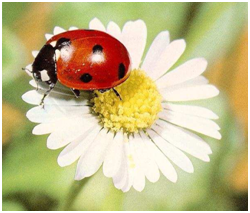 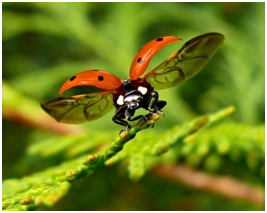 Привезённый из далёких солнечных земель подсолнечник. Люди верили, что это растение всё время поворачивается за солнцем, потому что боится, что светило может рассердиться и навсегда покинуть Землю.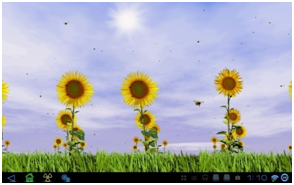 – Старые люди говорят: «Пока будет сиять в чистой голубизне золотистое светило, до тех пор будут продолжаться земные пути».– Рассмотрите рисунок в учебнике на с.37– Что больше – Солнце или наша планета Земля?Вспомните начало нашего урока. Жизнь на Земле без Солнца невозможна: если перестанет светить Солнце, то зеленые растения погибнут, так как они не могут жить без тепла и света; животным и людям нечем будет питаться. Все живое замерзнет от невыносимой стужи. Тем не менее, этого не произойдет, так как Солнце - звезда, которая излучает в пространство много тепла и света. Его диаметр в 109 раз больше диаметра Земли, но на небе мы видим Солнце маленьким, поскольку расстояние к нему от Земли - 150 млн. км. Температура солнечной поверхности - 6000 градусов, а возле центра - 15 млн. градусов. Ученые подсчитали, что Солнце будет светить еще миллиарды лет. Так что бояться нам с вами нечего.VII. Итог урока. Рефлексия.– Какую тему мы сегодня изучали?– Вам урок понравился?Игра «Микрофон» – Я Солнышко…